PLAN YOUR WEEK WORKSHEET Week #_Week #_[MONTH][MONTH][MONTH]Year TasksSundayMondayTuesdayWednesdayThursdayFridaySaturday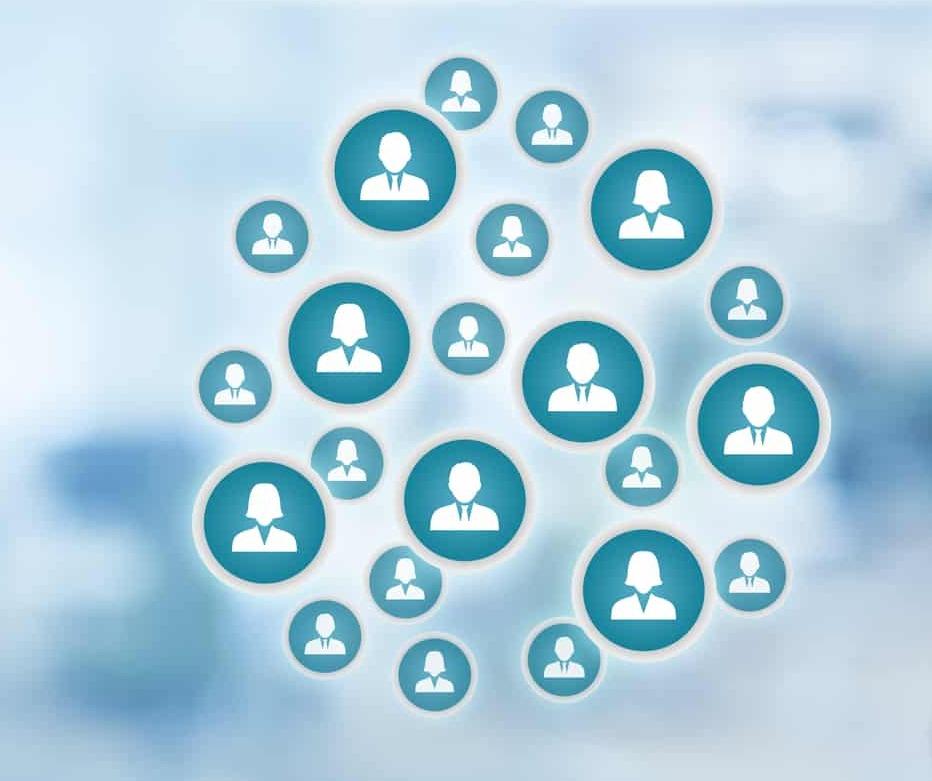 List Building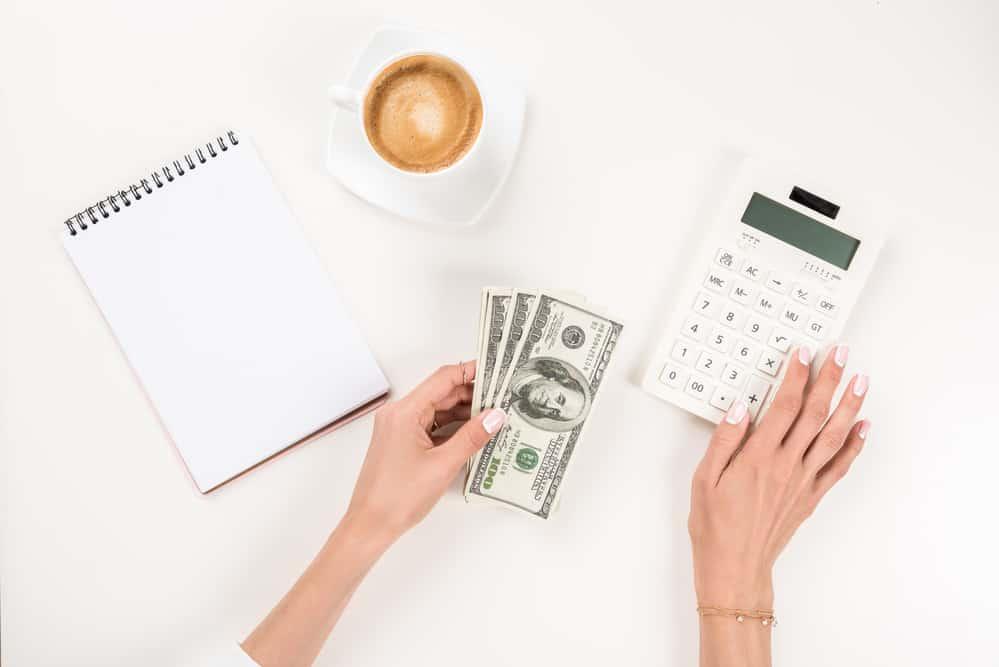 Income Generation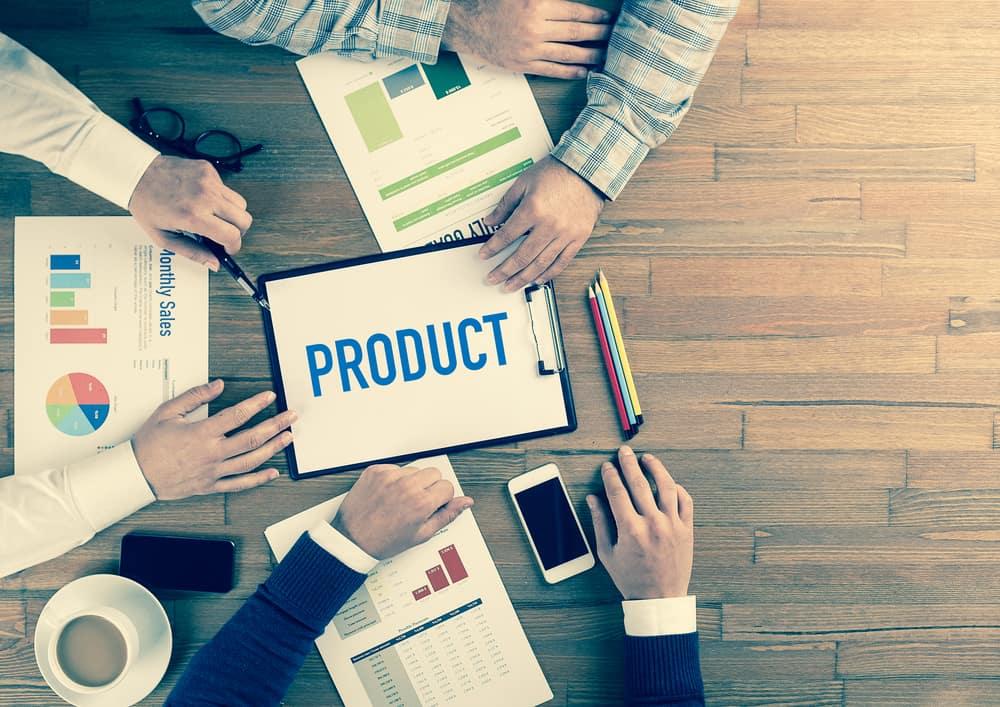 Products To Create Or Promote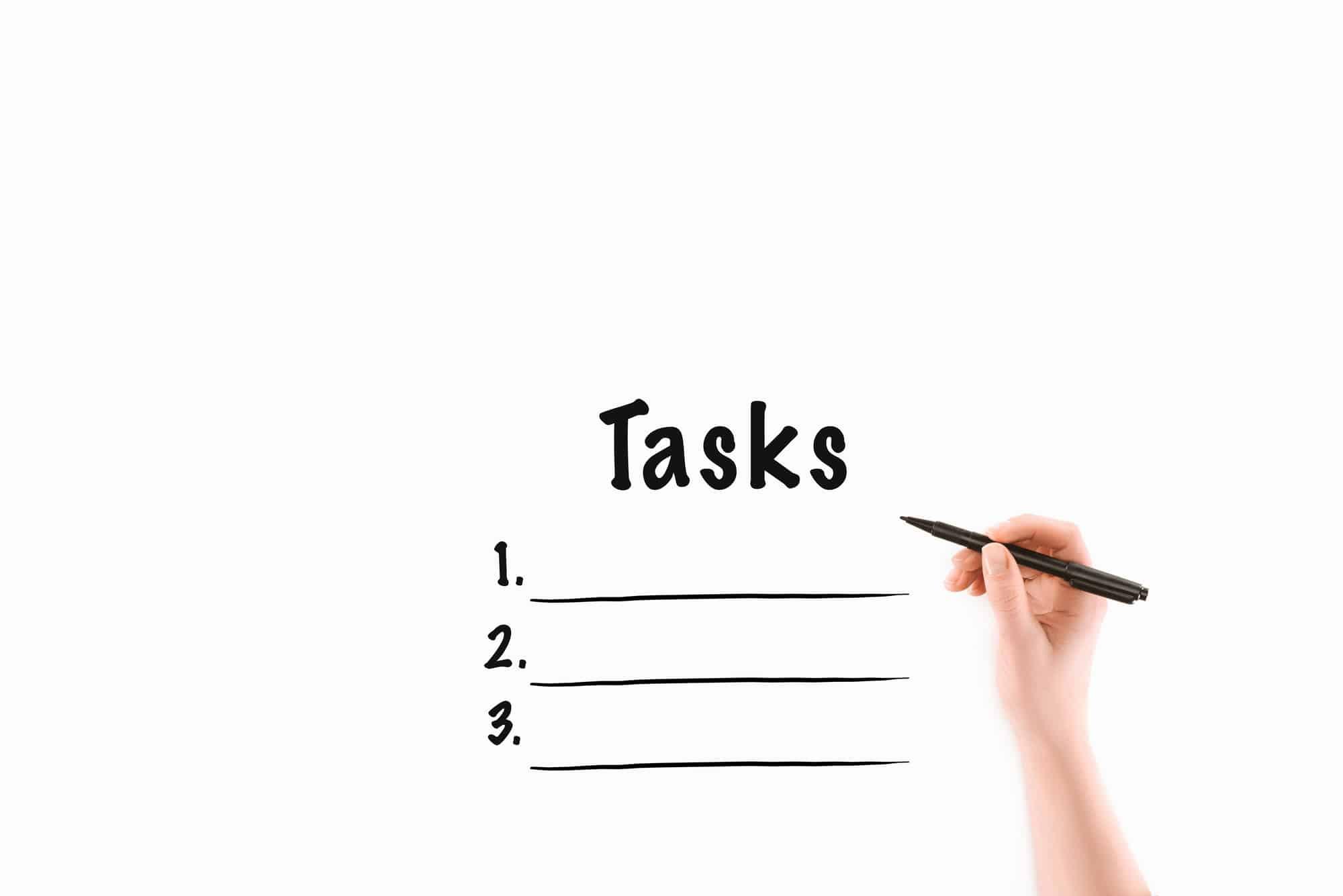 Other Tasks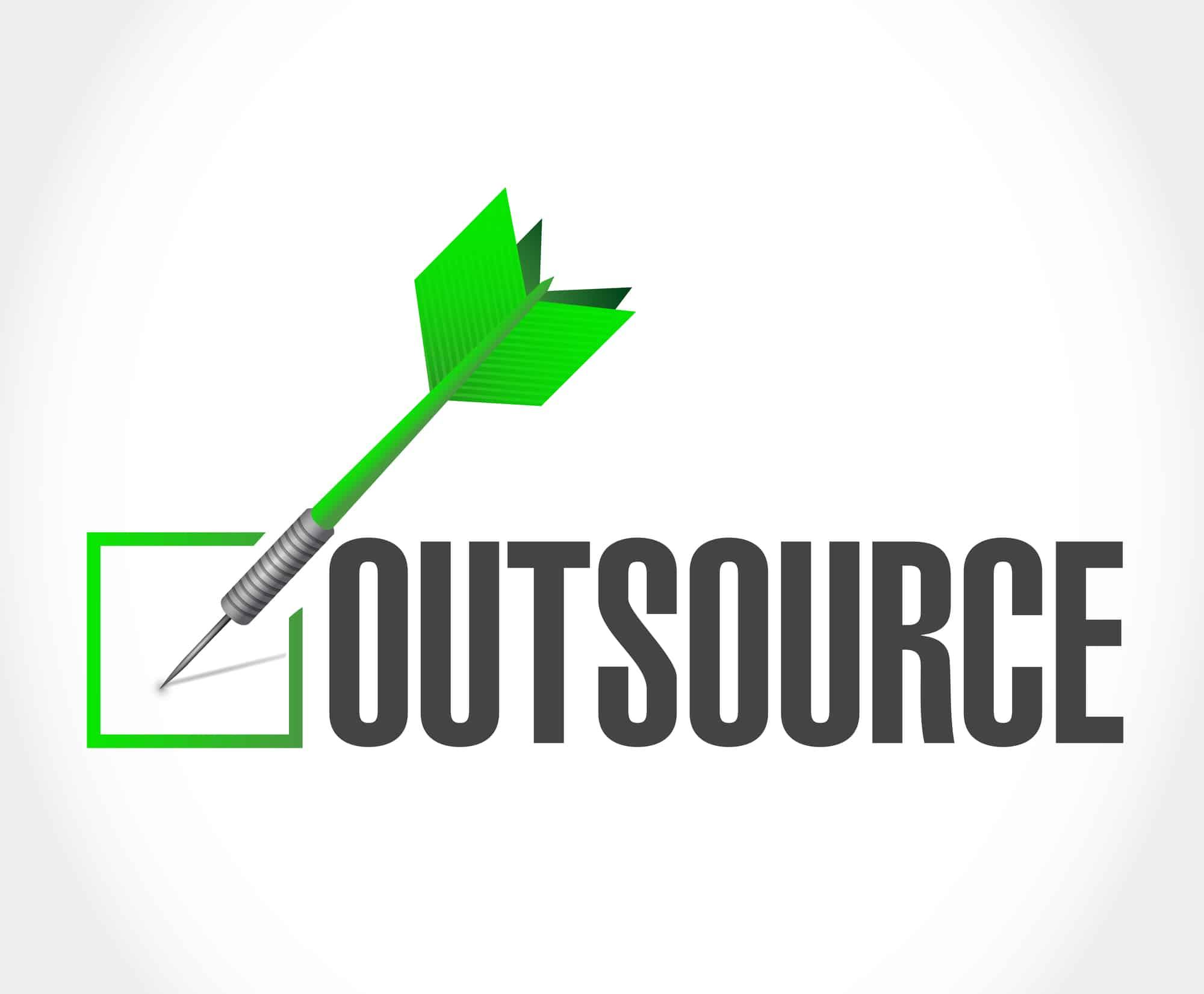 Tasks To Outsource